Publicado en  el 27/05/2015 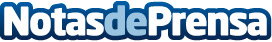 Amazon se alía con Vaughan, líder de la enseñanza en inglés, para ofrecer en exclusiva la versión digital de sus libros y tutorialesDatos de contacto:Nota de prensa publicada en: https://www.notasdeprensa.es/amazon-se-alia-con-vaughan-lider-de-la_1 Categorias: E-Commerce http://www.notasdeprensa.es